Российская ФедерацияРостовская областьСальский районАдминистрация Сандатовского сельского поселенияПОСТАНОВЛЕНИЕ от  09.10.2023                                                                                               76с. СандатаВ соответствии с постановлением Правительства Ростовской области от 22.08.2023 № 620 «О внесении изменений в постановление Правительства Ростовской области от 18.09.2015 № 582» и в целях совершенствования порядка формирования муниципального задания на оказание муниципальных услуг (выполнение работ) Администрация Сандатовского сельского поселенияп о с т а н о в л я е т:Внести в постановление Администрации Сандатовского сельского поселения от 16.10.2015 № 103 «О порядке формирования муниципального задания на оказание муниципальных услуг (выполнение работ) в отношении муниципальных учреждений Сандатовского сельского поселения  и финансовом обеспечении выполнения муниципального задания» (в редакции постановлений Администрации Сандатовского сельского поселения  от 21.10.2017 № 96, от 26.01.2018 № 15, от 06.02.2018 № 22, от 20.09.2018  № 76, от 20.02.2019 № 9, от 26.04.2019 № 20, от 22.09.2020 № 68,  от 30.12.2022 № 152) изменения согласно приложению к настоящему постановлению.Разместить настоящее постановление в сети Интернет на официальном сайте Администрации Сандатовского сельского поселения.Обнародовать настоящее постановление на территории Сандатовского сельского поселения.Настоящее постановление вступает в силу после его обнародования и применяется к правоотношениям, возникающим начиная с формирования муниципального задания на оказание муниципальных услуг (выполнение работ) в отношении муниципальных учреждений Сандатовского сельского поселения и финансового обеспечения его выполнения на 2024 год и на плановый период 2025 и 2026 годов.Контроль за выполнением настоящего постановления оставляю за собой.Глава  АдминистрацииСандатовского сельского поселения                             Н.И.Сероштан             Постановление вносит сектор экономики и финансовКолиева Л.Д.ИЗМЕНЕНИЯ, вносимые в постановление Администрации Сандатовского сельского поселения от 16.10.2015 № 103 «О порядке формирования муниципального задания на оказание муниципальных услуг (выполнение работ) в отношении муниципальных учреждений Сандатовского сельского поселения и финансового обеспечения выполнения муниципального задания»1. Подпункт 3.5 пункта 3 признать утратившим силу.2. В приложении:2.1. Пункт 2.5 раздела 2 изложить в редакции:«2.5. Распределение показателей объема муниципальных услуг (работ), содержащихся в муниципальном задании, утвержденном муниципальному учреждению, между созданными им в установленном порядке обособленными подразделениями или внесение изменений в указанные показатели осуществляется в соответствии с положениями настоящего раздела по форме, установленной для муниципального задания согласно приложению № 11 к настоящему Положению органом, осуществляющим функции и полномочия учредителя, – в отношении муниципальных бюджетных или автономных  учреждений или главными распорядителями средств местного бюджета, в ведении которых находятся муниципальные казенные учреждения, – в отношении указанных учреждений.По решению указанных в абзаце первом настоящего пункта органа, осуществляющего функции и полномочия учредителя, главного распорядителя средств местного бюджета соответственно распределение показателей объема муниципальных услуг (работ), содержащихся в муниципальном задании, утвержденном муниципальному учреждению, между созданными им в установленном порядке обособленными подразделениями или внесение изменений в указанные показатели осуществляется самостоятельно муниципальным учреждением в соответствии с положениями настоящего раздела по форме, установленной для муниципального задания, предусмотренной приложением № 11 к настоящему Положению.».2.2. В разделе 3:2.2.1. Пункт 3.1 изложить в редакции:«3.1. Объем финансового обеспечения выполнения муниципального задания рассчитывается на основании нормативных затрат на оказание муниципальных услуг, нормативных затрат, связанных с выполнением работ, с учетом затрат на содержание недвижимого имущества и особо ценного движимого имущества, используемого муниципальным учреждением при выполнении муниципального задания (далее – имущество учреждения), затрат на уплату налогов, в качестве объекта налогообложения по которым признается имущество учреждения.».2.2.2. В пункте 3.10:абзац первый изложить в редакции:«3.10. Значение базового норматива затрат на оказание муниципальной услуги утверждается органом, осуществляющим функции и полномочия учредителя в отношении муниципальных бюджетных и автономных учреждений, главным распорядителем средств бюджета Сандатовского сельского поселения Сальского района, в ведении которого находятся муниципальные казенные учреждения, общей суммой с выделением суммы затрат, указанных в пунктах 3.7 и 3.8 настоящего раздела, используемых при определении значения базового норматива затрат на оказание муниципальной услуги.»;абзацы второй и третий признать утратившими силу.2.2.3. Пункт 3.11 изложить в редакции:«3.11. Корректирующие коэффициенты, применяемые при расчете нормативных затрат на оказание муниципального услуги, состоят из территориального корректирующего коэффициента и отраслевого корректирующего коэффициента либо по решению органа, осуществляющего функции и полномочия учредителя в отношении муниципальных бюджетных и автономных учреждений, главного распорядителя средств бюджета Сандатовского сельского поселения Сальского района, в ведении которого находятся муниципальные казенные учреждения, из нескольких отраслевых корректирующих коэффициентов, а также коэффициентов приведения.».2.2.4. Дополнить пунктом 3.131 следующего содержания:«3.131. В случае необходимости при формировании обоснований бюджетных ассигнований бюджета Сандатовского сельского поселения Сальского района на очередной финансовый год и плановый период уточнения объема финансового обеспечения выполнения муниципального задания на оказание муниципальных услуг в отношении отдельного муниципального бюджетного или автономного учреждения органом, осуществляющим функции и полномочия учредителя в отношении указанных учреждений, применяются коэффициенты приведения, определяемые в порядке, установленном правовым актом такого органа.».2.2.5. Дополнить пунктом 3.201 следующего содержания: «3.201. В случае если при формировании главным распорядителем средств местного бюджета обоснований бюджетных ассигнований бюджета Сандатовского сельского поселения Сальского района на очередной финансовый год и плановый период объем финансового обеспечения выполнения муниципального задания, рассчитанный в соответствии с настоящим Положением, превышает объем бюджетных ассигнований, предусмотренных главному распорядителю средств местного бюджета на предоставление субсидий на финансовое обеспечение выполнения муниципального задания, применяется коэффициент выравнивания (Квр), значение которого не может превышать единицу и определяется по формуле: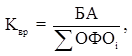 где БА – объем бюджетных ассигнований, предусмотренных в очередном финансовом году в бюджете Сандатовского сельского поселения Сальского района главному распорядителю средств местного бюджета на предоставление субсидий на финансовое обеспечение выполнения муниципального задания;ОФОi – планируемый объем субсидии на финансовое обеспечение выполнения муниципального задания на очередной финансовый год, необходимый i-му муниципальному бюджетному или автономному учреждению для выполнения муниципального задания.».2.2.6. В абзаце втором пункта 3.22 слова «бюджетных и автономных» исключить.  2.2.7. Пункт 3.23 изложить в редакции: «3.23. Субсидия муниципальному бюджетному и автономному учреждению перечисляется на лицевой счет, открытый в органе, осуществляющем открытие и ведение лицевых счетов, в порядке, установленном правовыми актами Российской Федерации, Ростовской области и Сандатовского сельского поселения, или на счет, открытый в кредитной организации муниципальному бюджетному или автономному учреждению в случаях, установленных действующим законодательством.». 2.3. Приложение № 3 к Положению о формировании муниципального задания на оказание муниципальных услуг (выполнение работ) в отношении муниципальных учреждений Сандатовского сельского поселения и финансовом обеспечении выполнения муниципального задания изложить в редакции:«Приложение № 3к Положению по формировании муниципального задания на оказание муниципальных услуг (выполнение работ) в отношении муниципальных учреждений Сандатовского сельского поселения и финансовом обеспечении выполнения муниципального заданияТИПОВАЯ ФОРМАсоглашения №____о порядке и условиях предоставления субсидиина финансовое обеспечение выполнения муниципальногозадания на оказание муниципальных услуг (выполнение работ)                                               г. ______________________                                              (место заключения соглашения)  «___» _____________ 20__ г.                            № _______________________(дата заключения соглашения)                                      (номер соглашения)1__________________________________________________________________(наименование органа местного самоуправления Сандатовского сельского поселения, осуществляющего функции и полномочия учредителя муниципального бюджетного (автономного) учреждения Сандатовского сельского поселения)(далее – Учредитель) в лице руководителя ________________________________,                                                                                                   (Ф.И.О.)действующего на основании ____________________________________________,                                                        (наименование, дата, номер правового акта)с одной стороны, ______________________________________________________                                 (наименование муниципального бюджетного (автономного)                                                      учреждения Сандатовского сельского поселения)(далее – Учреждение) в лице руководителя _______________________________,                                                                                                     (Ф.И.О.)действующего на основании ____________________________________________,                                                       (наименование, дата, номер правового акта)с другой стороны, вместе именуемые Сторонами, в соответствии с Бюджетным кодексом Российской Федерации, Положением о формировании муниципального задания на оказание муниципальных услуг (выполнение работ) в отношении муниципальных учреждений Сандатовского сельского поселения и финансовом обеспечении выполнения муниципального задания, утвержденным постановлением Администрации Сандатовского сельского поселения от 16.10.2015  № 103 (далее – Положение), заключили настоящее Соглашение о нижеследующем.1. Предмет СоглашенияПредметом настоящего Соглашения является определение порядка и условий предоставления Учредителем Учреждению субсидии из бюджета Сандатовского сельского поселения Сальского района на финансовое обеспечение выполнения муниципального задания на оказание муниципальных услуг (выполнение работ) в 20___/20___ –20___ годах2 № ________ от «__» _________ 20__ года (далее – Субсидия, муниципальное задание).2. Порядок предоставления Субсидиина финансовое обеспечение выполнения муниципального задания2.1. Субсидия предоставляется Учреждению на оказание муниципальных услуг (выполнение работ), установленных в муниципальном задании.2.2. Субсидия предоставляется в пределах лимитов бюджетных обязательств, доведенных Учредителю как получателю средств бюджета Сандатовского сельского поселения Сальского района, в следующем размере:в 20__ году ______________ (________________________________) рублей                    (сумма цифрами)                  (сумма прописью)в 20__ году ______________ (________________________________) рублей                    (сумма цифрами)                  (сумма прописью)в 20__ году ______________ (________________________________) рублей.                    (сумма цифрами)                  (сумма прописью)2.3. Размер Субсидии рассчитан в соответствии с показателями муниципального задания на основании нормативных затрат на оказание муниципальных услуг и нормативных затрат на выполнение работ, определенных в соответствии с Положением. При расчете Субсидии учтены целевые показатели среднемесячной заработной платы отдельных категорий работников Учреждения, установленных указами Президента Российской Федерации от 07.05.2012 № 597 «О мероприятиях по реализации государственной социальной политики», от 01.06.2012 № 761 «О Национальной стратегии действий в интересах детей на 2012 – 2017 годы» и от 28.12.2012 № 1688 «О некоторых мерах по реализации государственной политики в сфере защиты детей-сирот и детей, оставшихся без попечения родителей», достижение которых обеспечивается, в том числе, за счет средств, полученных от оказания услуг (выполнения работ) за плату и иной приносящей доход деятельности, согласно приложению № 1 к настоящему Соглашению.2.4. Перечисление Учредителем Субсидии осуществляется в соответствии с пунктом 3.23 раздела 3 Положения на счет Учреждения, указанный в разделе 8 настоящего Соглашения, осуществляется в соответствии с графиком перечисления Субсидии согласно приложению № 2 к настоящему Соглашению.3. Условия предоставления Субсидиина финансовое обеспечение выполнения муниципального заданияСубсидия на финансовое обеспечение выполнения муниципального задания предоставляется на следующих условиях:3.1. Оказание Учреждением муниципальных услуг (выполнения работ) в соответствии с требованиями к качеству, объему и порядку оказания муниципальных услуг (выполнения работ), установленными в муниципальном задании.3.2. Предоставление Учреждением достоверных сведений о выполнении муниципального задания в виде отчета по форме и в сроки, установленные Положением и муниципальным заданием.3.3. Осуществление частичного или полного возврата средств, выделенных Учредителем на выполнение муниципального задания и использованных Учреждением с нарушениями условий настоящего Соглашения в результате невыполнения муниципального задания, а также на основании предписаний и (или) представлений органов муниципального финансового контроля.3.4. Осуществление Учредителем контроля за выполнением Учреждением муниципального задания в порядке, предусмотренном муниципальным заданием, и соблюдением Учреждением условий, установленных Положением и настоящим Соглашением.4. Взаимодействие Сторон4.1. Учредитель обязуется:4.1.1. Предоставлять Субсидию в соответствии с разделом 2 настоящего Соглашения.4.1.2. Перечислять Учреждению Субсидию в суммах и в сроки в соответствии с графиком перечисления Субсидии согласно приложению № 2 к настоящему Соглашению.4.1.3. Рассматривать предложения Учреждения по вопросам, связанным с исполнением настоящего Соглашения, и сообщать Учреждению о результатах их рассмотрения в срок не более одного месяца со дня поступления указанных предложений.4.1.4. Осуществлять контроль за выполнением Учреждением муниципального задания в порядке, предусмотренном муниципальным заданием, и соблюдением Учреждением условий, установленных муниципальным заданием и настоящим Соглашением.4.1.5. Вносить изменения в показатели, характеризующие объем муниципальных услуг (работ), установленные в муниципальном задании, в случае если указанные показатели необходимо уменьшить на основании данных предварительного отчета об исполнении муниципального задания в текущем финансовом году3, в течение ___ дней следующих за днем его представления Учреждением в соответствии с подпунктом 4.3.6.1 подпункта 4.3.6 пункта 4.3 настоящего раздела.4.1.6. Направлять Учреждению претензию. о невыполнении обязательств настоящего Соглашения4 в случае установления факта нарушения Учреждением условий, установленных муниципальным заданием и настоящим Соглашением.4.1.7. Направлять Учреждению расчет средств Субсидии, подлежащих возврату в бюджет Сандатовского сельского поселения Сальского района5 в случае недостижения на основании представленного Учреждением в соответствии с подпунктом 4.3.6.2 подпункта 4.3.6 пункта 4.3 настоящего раздела Соглашения отчета о выполнении муниципального задания (с учетом допустимых (возможных) отклонений) показателей, характеризующих объем муниципальной услуги (работы), в срок не позднее ___ рабочего дня, следующего за днем принятия указанного отчета.4.1.8. Принимать меры, обеспечивающие перечисление Учреждением Учредителю в бюджет Сандатовского сельского поселения Сальского района средств Субсидии, подлежащих возврату в бюджет Сандатовского сельского поселения Сальского района, в соответствии с расчетом, указанным в подпункте 4.1.7 настоящего пункта, в срок, указанный в подпункте 4.3.3 пункта 4.3 настоящего раздела.4.1.9. Обеспечить возврат в бюджет Сандатовского сельского поселения Сальского района средств субсидии в объеме, соответствующем показателям муниципального задания, которые не были достигнуты (с учетом допустимых (возможных) отклонений) в соответствии с пунктом 3.30 раздела 3 Положения, а также  возмещение Учреждением ущерба, причиненного Сандатовскому сельскому поселению, на основании представлений и предписаний органов муниципального финансового контроля, направленных Учреждению.4.1.10. Осуществлять ежемесячный мониторинг и контроль сохранения и не снижения целевых показателей среднемесячной заработной платы отдельных категорий работников Учреждения, установленных в указах Президента Российской Федерации от 07.05.2012 № 597, от 01.06.2012 № 761 и от 28.12.2012 № 1688, начиная с 1 января _____ г.4.1.11. Направлять Учреждению после принятия отчета о выполнении муниципального задания, представленного Учреждением в соответствии с подпунктом 4.3.6.3 подпункта 4.3.6 пункта 4.3 настоящего раздела, или по окончании срока действия настоящего Соглашения, в случае его прекращения в текущем финансовом году, акт об исполнении обязательств по настоящему Соглашению6 в срок не позднее ___ рабочего дня, следующего за днем принятия указанного отчета или окончания срока действия настоящего Соглашения.4.1.12. Выполнять иные обязательства, установленные законодательством Российской Федерации, Ростовской области и нормативными актами Сальского района, Положением и настоящим Соглашением7:4.1.12.1. ____________________________.4.1.12.2. ____________________________.4.2. Учредитель вправе:4.2.1. Запрашивать у Учреждения информацию и документы, необходимые для осуществления контроля за выполнением Учреждением муниципального задания.4.2.2. Принимать решение об изменении размера Субсидии:4.2.2.1. При соответствующем изменении показателей, характеризующих объем муниципальных услуг (работ), установленных в муниципальном задании:в случае уменьшения Учредителю ранее утвержденных лимитов бюджетных обязательств, указанных в пункте 2.2 раздела 2 настоящего Соглашения;в случае увеличения (при наличии у Учредителя лимитов бюджетных обязательств, указанных в пункте 2.2 раздела 2 настоящего Соглашения) или уменьшения потребности в оказании муниципальных услуг (выполнении работ);в случае принятия решения по результатам рассмотрения предложений Учреждения, направленных в соответствии с подпунктом 4.4.2 пункта 4.4 настоящего раздела;на основании промежуточного отчета о выполнении муниципального задания, представленного Учреждением в соответствии с подпунктом 4.3.6.1 подпункта 4.3.6 пункта 4.3 настоящего раздела8;4.2.2.2. Без соответствующего изменения показателей, характеризующих объем муниципальных услуг (работ), установленных в муниципальном задании, в  случаях, предусмотренных Положением.4.2.3. Осуществлять иные права, установленные бюджетным законодательством Российской Федерации, Положением и настоящим Соглашением9:4.2.3.1. _____________________________.4.2.3.2. _____________________________.4.3. Учреждение обязуется:4.3.1. Предоставлять по запросу Учредителя информацию и документы, необходимые для осуществления контроля, предусмотренного подпунктом 4.1.4 пункта 4.1 настоящего раздела.4.3.2. Предоставлять достоверные сведения о выполнении муниципального задания в виде отчета по форме и в сроки, установленные Положением и муниципальным заданием.4.3.3. Обеспечить возврат средств Субсидии в бюджет Сандатовского сельского поселения Сальского района в объеме и сроки, указанные в расчете, направленном Учредителем в соответствии с подпунктом 4.1.7 пункта 4.1 настоящего раздела.4.3.4. Направлять средства Субсидии на выплаты, установленные планом финансово-хозяйственной деятельности Учреждения, составленным и утвержденным в порядке, определенным Учредителем10  (далее – план финансово-хозяйственной деятельности).4.3.5. Не допускать расходование предоставленной Учреждению в рамках исполнения настоящего Соглашения Субсидии на цели, определенные постановлением Администрации Сандатовского сельского поселения о порядке определения объема и условиях предоставления из бюджета Сандатовского сельского поселения Сальского района субсидий на иные цели муниципальным бюджетным учреждениям Сандатовского сельского поселения и муниципальным автономным учреждениям Сандатовского сельского поселения.4.3.6. Представлять Учредителю  по форме, предусмотренной приложением № 2 к Положению:4.3.6.1.  Промежуточный отчет об исполнении муниципального задания, в срок, установленный муниципальным заданием11.4.3.6.2. Предварительный отчет об исполнении муниципального задания, в срок, установленный муниципальным заданием12.4.3.6.2. Отчет о выполнении муниципального задания, в срок, установленный муниципальным заданием.4.3.7. Осуществлять частичный или полный возврат средств, выделенных Учредителем на выполнение муниципального задания и использованных Учреждением с нарушениями условий настоящего Соглашения, Положения и законодательства Российской Федерации, Ростовской области и нормативными актами Сандатовского сельского поселения, а также на основании предписаний и (или) представлений органов муниципального финансового контроля, в том числе в части требований о возмещении ущерба Сандатовскому сельскому поселению.4.3.8. Обеспечивать достижение целевых показателей среднемесячной заработной платы отдельных категорий работников Учреждения начиная с января ___ г. за счет всех источников, незапрещенных законодательством, в соответствии с приложением № 1 к настоящему Соглашению.4.3.9. Осуществлять ежемесячный мониторинг и контроль достижения целевых показателей среднемесячной заработной платы отдельных категорий работников Учреждения, предусмотренных в приложении № 1 к настоящему Соглашению.4.3.10. Выполнять иные обязательства, установленные бюджетным законодательством Российской Федерации, Положением и настоящим Соглашением7:4.3.10.1. ________________________________.4.3.10.2. ________________________________.4.4. Учреждение вправе:4.4.1. Направлять неиспользованный на начало очередного финансового года остаток Субсидии на осуществление в очередном финансовом году расходов в соответствии с планом финансово-хозяйственной деятельности для достижения целей, предусмотренных уставом Учреждения, за исключением средств Субсидии, подлежащих возврату в бюджет Сандатовского сельского поселения Сальского района в соответствии с подпунктом 4.3.3 пункта 4.3 настоящего раздела.4.4.2. Направлять Учредителю предложения по исполнению настоящего Соглашения, в том числе по изменению размера Субсидии.4.4.3. Обращаться к Учредителю в целях получения разъяснений в связи с исполнением настоящего Соглашения.4.4.4. Осуществлять иные права, установленные бюджетным законодательством Российской Федерации, Ростовской области и нормативными актами Сандатовского сельского поселения, Положением и настоящим Соглашением9:4.4.4.1. _______________________________.4.4.4.2. _______________________________.5. Ответственность Сторон5.1. В случае неисполнения или ненадлежащего исполнения обязательств, определенных настоящим Соглашением, Стороны несут ответственность в соответствии с законодательством Российской Федерации, Ростовской области и нормативными актами Сандатовского сельского поселения.5.2. ________________________________________________________13.6. Срок действия СоглашенияНастоящее Соглашение вступает в силу с даты подписания обеими Сторонами и действует до «___» ________.7. Заключительные положения7.1. Изменение настоящего Соглашения осуществляется в письменной форме в виде дополнений к настоящему Соглашению, которые являются его неотъемлемой частью.7.2. Изменение настоящего Соглашения Учредителем в одностороннем порядке, оформляемое в виде уведомления14, возможно в случаях:7.2.1. Внесения изменений в сводную бюджетную роспись, повлекших изменение кодов бюджетной классификации, в соответствии с которыми предоставляется Субсидия.7.2.2. Изменение реквизитов Учредителя.7.2.3. Изменение Учредителем размера Субсидии в случае изменения показателей, характеризующих объем муниципальных услуг (работ), установленных в муниципальном  задании, в соответствии с подпунктом 4.1.5. пункта 4.1 и подпунктом 4.2.2.1 подпункта 4.2.2 пункта 4.2 раздела 4 настоящего Соглашения.7.3. Расторжение настоящего Соглашения осуществляется по соглашению Сторон, за исключением расторжения в одностороннем порядке, предусмотренного подпунктом 7.3.1 настоящего пункта.7.3.1. Расторжение настоящего Соглашения Учредителем в одностороннем порядке, оформляемого в виде уведомления15, возможно в случаях:7.3.1.1. Прекращения деятельности Учреждения при реорганизации или ликвидации.7.3.1.2. Нарушения Учреждением условий, предусмотренных муниципальным заданием и настоящим Соглашением.7.3.1.3. __________________________ 16.7.4. При досрочном прекращении выполнения муниципального задания по установленным в нем основаниям неиспользованные остатки Субсидии в размере, соответствующем показателям, характеризующим объем неоказанных муниципальных услуг (невыполненных работ), подлежат перечислению Учреждением в  бюджет Сальского района.7.5. Споры между Сторонами решаются путем переговоров или в судебном порядке в соответствии с законодательством Российской Федерации.7.6. Иные положения настоящего Соглашения:7.6.1. Настоящее Соглашение заключено Сторонами в форме электронного документа в виде сканированного образа Соглашения на бумажном носителе, подтверждающего содержание электронного документа, подписанного электронной подписью должностного лица органа местного самоуправления Сандатовского сельского поселения, уполномоченного на подписание такого Соглашения, и содержащего подпись Получателя17.7.6.2. Настоящее Соглашение составлено в форме бумажного документа в ______ экземплярах, имеющих одинаковую юридическую силу, по одному экземпляру для каждой из Сторон18.8. Платежные реквизиты Сторон9. Подписи сторон1 В случае если Соглашение заключается в форме электронного документа, номер Соглашения присваивается в государственной интегрированной информационной системе управления общественными финансами «Электронный бюджет» автоматически.2 Указывается в соответствии с решением Собрания депутатов Сандатовского сельского поселения о  бюджете Сандатовского сельского поселения Сальского района.3 Финансовый год, соответствующий году предоставления Субсидии.4 Рекомендуемый образец претензии приведен в приложении № 4 к настоящей Типовой форме.5  Рекомендуемый образец расчета приведен в приложении № 3 к настоящей Типовой форме.6 Рекомендуемый образец акта приведен в приложении № 5 к настоящей Типовой форме.7 Указываются иные конкретные обязательства (при наличии).8 Предусматривается при наличии в Соглашении пункта 4.3.6.3 настоящей Типовой формы.9 Указываются иные конкретные права (при наличии).10 Подпункт 6 пункта 33 статьи 32 Федерального закона от 12 января 1996 г. № 7-ФЗ «О некоммерческих организациях».11 Предусматривается в случае, если требование о представлении промежуточного отчета установлено в муниципальном задании. В отношении выполнения работ представляется Учреждением в случае установления Учредителем соответствующего требования в муниципальном задании.12 В отношении выполнения работ представляется Учреждением в случае установления Учредителем соответствующего требования в муниципальном задании.13 Указываются иные положения об ответственности за неисполнение или ненадлежащее исполнение Сторонами обязательств по настоящему Соглашению.14 Рекомендуемый образец уведомления приведен в приложении № 6 к настоящей Типовой форме.15 Рекомендуемый образец уведомления приведен в приложении № 7 к настоящей Типовой форме.16 Указываются иные случаи расторжения Соглашения Учредителем в одностороннем порядке.17 Предусматривается в случае формирования и подписания Соглашения в государственной интегрированной информационной системе управления общественными финансами «Электронный бюджет».18 Предусматривается в случае формирования и подписания Соглашения в форме бумажного документа. ЦЕЛЕВЫЕ ПОКАЗАТЕЛИсреднемесячной заработной платы отдельных категорий работников                                                                                                                   (рублей)*Указываются конкретные показатели для каждого Учреждения. Рекомендуемый образецГРАФИКпредоставления Субсидии (изменения в график перечисления Субсидии)1 Указываются конкретные сроки перечисления Субсидии Учреждению, при этом перечисление Субсидии должно осуществляться в соответствии с требованиями, установленными пунктом 3.25 раздела 3 Положения.2 Указывается сумма, подлежащая перечислению. В случае внесения изменения в график указывается величина изменений (со знаком «плюс» – при увеличении, со знаком «минус» – при уменьшении).3 Заполняется по решению Учредителя для отражения сумм, подлежащих перечислению в связи с реализацией нормативных правовых актов Президента Российской Федерации и Правительства Российской Федерации, а также иных сумм.Примечание.График должен предусматривать первое в текущем финансовом году перечисление Субсидии в срок не позднее 31 января текущего финансового года.РАСЧЕТ СУБСИДИИ, подлежащей возврату в  бюджет Сандатовского сельского поселения Сальского районана «__»_________ 20__г. между ________________________________________________________________________________________________________________,(наименование органа местного самоуправления, осуществляющего функции и полномочия учредителя муниципального бюджетного (автономного) учреждения Сандатовского сельского поселения)именуемым в дальнейшем «Учредитель», и ________________________________,                                                              (наименование муниципального                                                                                         бюджетного или автономного                                                                                                         учреждения)именуемым в дальнейшем «Учреждение», было заключено соглашение о предоставлении субсидии муниципальному бюджетному или автономному учреждению на финансовое обеспечение выполнения муниципального задания на оказание муниципальных услуг (выполнение работ) № _________ (далее соответственно – Соглашение, муниципальное задание).В соответствии с отчетом о выполнении муниципального задания на «__»_____ 20__ г. показатели, характеризующие объем муниципальных услуг (работ), включенных в муниципальное задание (с учетом допустимых (возможных) отклонений), Учреждением не достигнуты.На основании подпункта 4.3.3 пункта 4.3 раздела 4 Соглашения Учредитель сообщает о необходимости возврата Субсидии в бюджет в срок до «__» ___________ 20__г.1 по коду классификации доходов бюджета ____________________________________________________________________(код классификации доходов бюджета)по следующим реквизитам: ____________________________________________.                   (реквизиты Учредителя)Настоящий Расчет считается полученным с момента: подписания Учредителем настоящего Расчета в форме электронного документа в государственной интегрированной информационной системе управления общественными финансами «Электронный бюджет»2;получения Учреждением настоящего Расчета в виде бумажного документа3. Руководитель(уполномоченное лицо)________________ ___________  _______________                                                (должность)        (подпись)             (Ф.И.О.) «__» ____________ 20__ г. 1 Указываются число и месяц, а также год, следующий за годом предоставления Субсидии, но не позднее сроков, установленных бюджетным законодательством Российской Федерации.2 Предусматривается в случае формирования и подписания расчета в государственной интегрированной информационной системе управления общественными финансами «Электронный бюджет».3 Предусматривается в случае формирования и подписания расчета в форме бумажного документа.4 Указывается в соответствии с муниципальным заданием.5  Указывается в соответствии с данными из графы 14 пунктов 3.2 частей 1 и 2 отчета о выполнении муниципального задания, представляемого Учреждением в соответствии с подпунктом 4.3.6.3 подпункта 4.3.6 пункта 4.3 раздела 4 Соглашения.6 Указываются значения нормативных затрат, используемые при расчете размера Субсидии.                                                                                          Рекомендуемый образец                                                                               _____________________________                                                                               (наименование муниципального                                                                                    бюджетного или  автономного                                                                        учреждения Сандатовского сельского поселения)ПРЕТЕНЗИЯо невыполнении обязательств по соглашению о предоставлении субсидии муниципальному бюджетному или автономному учреждению на финансовое обеспечение выполнения муниципального задания на оказание муниципальных услуг (выполнение работ) от « __ »  ____________ 20__ г. № ___«__»  ______________ 20__ г. между __________________________________________________________________________________________________________,(наименование органа местного самоуправления, осуществляющего функции и полномочия учредителя муниципального бюджетного (автономного)           учреждения Сандатовского сельского поселения)именуемый в дальнейшем «Учредитель», и ___________________________________________________________________________________________________________________________________________,(наименование муниципального бюджетного или автономного учреждения Сандатовского сельского поселенияименуемым в дальнейшем «Учреждение», было заключено соглашение о предоставлении субсидии муниципальному  бюджетному  или  автономному учреждению на финансовое обеспечение выполнения муниципального задания на оказание муниципальных услуг (выполнение работ) № ______ (далее - Соглашение).В соответствии с пунктом ____________ Соглашения Учреждение должно было исполнить следующие обязательства1:    1) _________________________________ в срок до « __ »   __________ 20__ г.;    2) _________________________________ в срок до « __ »   __________ 20__ г.    Однако указанные обязательства Учреждением ___________________________________________________________________________________________________________________________________________.(не исполнены/исполнены не в полном объеме/исполнены с нарушением срока)В случае если Учреждением указанные обязательства не будут исполнены  в объеме, установленном Соглашением, в соответствии с подпунктом 7.3.1 пункта 7.3 раздела 7 Соглашения Учредитель вправе расторгнуть Соглашение в одностороннем порядке.В связи с вышеизложенным Учредитель сообщает о необходимости устранения Учреждением вышеуказанных нарушений в срок до «__»   ______________ 20___ г.Настоящая Претензия считается полученной с момента:подписания Учредителем настоящей Претензии в форме электронного документа в государственной интегрированной информационной системе управления общественными финансами «Электронный бюджет»2;получения Учреждением настоящей Претензии в виде бумажного документа3.    Руководитель(уполномоченное лицо)      Учредителя ______________/_________________________________/                                 (подпись)                     (фамилия, инициалы)   «__»  ______________ 20__ г.1 Указываются неисполненные (исполненные не в полном объеме, исполненные с нарушением срока) обязательства Учреждения по Соглашению.2 Предусматривается  в случае формирования и подписания претензии в государственной интегрированной информационной системе управления общественными финансами «Электронный бюджет».3 Предусматривается  в  случае формирования и подписания претензии в форме бумажного документа.                                                                                       Рекомендуемый образец АКТоб исполнении обязательств по соглашению о предоставлении субсидии муниципальному бюджетному или автономному учреждению на финансовое обеспечение выполнения муниципального задания на оказание муниципальных услуг (выполнение работ) от «__»_____________ 20__ года № ____                                   г. __________________________________(место составления акта)«___»________________ 20___ г.                                           № ____________    (дата заключения акта)                                                                 (номер акта)______________________________________________________________________,(наименование органа местного самоуправления Сандатовского сельского поселения 1,          осуществляющего функции и полномочия учредителя в отношении  муниципального бюджетного (автономного) учреждения Сандатовского сельского поселения)которому как получателю средств бюджета Сандатовского сельского поселения Сальского района доведены  лимиты   бюджетных  обязательств  на  предоставление  субсидий  муниципальному бюджетному или автономному учреждению на финансовое обеспечение выполнения им муниципального задания на оказание муниципальных услуг (выполнение работ),   именуемый  в  дальнейшем   «Учредитель»,  в  лице______________________________________________________________________                 (наименование должности руководителя Учредителя или                         уполномоченного им лица)_____________________________________________________________________,(фамилия, имя, отчество (при наличии) руководителя Учредителя илиуполномоченного им лица)действующего на основании _____________________________________________                                              (положение об Учредителе, доверенность, приказ или                                                иной документ,  удостоверяющий полномочия)с одной стороны, и __________________________________________________ _____________________________________________________________________,       (наименование муниципального бюджетного или автономного учреждения)именуемое в дальнейшем «Учреждение», в лице______________________________________________________________________(наименование должности руководителя Учрежденияили уполномоченного им лица)_____________________________________________________________________,(фамилия, имя, отчество (при наличии) руководителя Учреждения или уполномоченного им лица)действующего на основании _____________________________________________,                                    (устав Учреждения или иной уполномочивающий документ)с другой стороны, далее именуемые «Стороны», заключили настоящий Акт.По  соглашению  о  предоставлении  субсидии муниципальному  бюджетному или автономному учреждению Сандатовского сельского поселения на финансовое обеспечение выполнения муниципального задания на оказание муниципальных услуг (выполнение работ) «___»_____________ 20____ г. № _______ (далее соответственно – Соглашение,   Субсидия, муниципальное задание) муниципальное задания в соответствии с отчетом о выполнении муниципального задания на «___»_____________ 20____ г.:1.1. Выполнено Учреждением в полном объеме (с учетом допустимых (возможных) отклонений). Обязательства, предусмотренные Соглашением, исполнены Учреждением в полном объеме, в размере ______________________                                                                                                (сумма цифрами)  (______________________) рублей ___ копеек1.         (сумма прописью)1.1.1. Остаток Субсидии в размере ______________ ( ____________________)                                              (сумма цифрами)       (сумма прописью)         рублей ____ копеек используется для достижения целей, предусмотренных уставом Учреждения 2.1.2. Выполнено Учреждением не в полном объеме (с учетом допустимых (возможных) отклонений). Обязательства, предусмотренные Соглашением, исполнены Учреждением в размере ______________ (_________________________________)                                                       (сумма цифрами)          (сумма прописью) рублей ___ копеек 3.        1.2.1.  Средства Субсидии в объеме ______________ (___________________)                                                                       (сумма цифрами)        (сумма прописью)рублей ____ копеек подлежат возврату в бюджет в соответствии с расчетом, предусмотренным пунктом 4.1.7 пункта 4.1 раздела 4 Соглашения.2. Настоящий Акт заключен Сторонами в форме:2.1. Электронного документа в государственной интегрированной информационной системе управления общественными финансами «Электронный бюджет» и подписан усиленными квалификационными электронными подписями лиц, имеющих право действовать от имени каждой и из Сторон 4; 2.2.  Бумажного  документа в двух экземплярах, по одному экземпляру для каждой из Сторон 5.3. Реквизиты Сторон:4. Подписи Сторон:1  Предусматривается в случае, если Учреждение выполнило муниципальное задание. Объем исполненных обязательств указывается в объеме, предусмотренном Соглашением, с учетом остатка Субсидии.2 Предусматривается в случае наличия остатка Субсидии.3 Предусматривается в случае, если Учреждение не выполнило муниципальное задание и должно осуществить возврат средств Субсидии в соответствии с подпунктом 4.3.3 пункта 4.3 раздела 4 Соглашения в размере, соответствующем показателям, характеризующим объем неоказанных услуг (невыполненных работ), на основании расчета, направленного Учредителем в соответствии с подпунктом 4.1.7 пункта 4.1 раздела 4 Соглашения.4 Предусматривается в случае формирования и подписания акта в государственной интегрированной информационной системе управления общественными финансами «Электронный бюджет».5 Предусматривается в случае формирования и подписания акта в форме бумажного документа.6 Для бюджетных и автономных учреждений, расположенных на территории иностранных государств, вместо ИНН/КПП указывается код по реестру участников бюджетного процесса, а также юридических лиц, не являющихся участниками бюджетного процесса.                                                                                          Рекомендуемый образец                                                                               _____________________________                                                                               (наименование муниципального                                                                                    бюджетного и  автономного                                                                                   учреждения Сандатовского                      сельского поселения)    УВЕДОМЛЕНИЕоб изменении отдельных положений соглашенияо предоставлении субсидии муниципальному бюджетномуили автономному учреждению на финансовое обеспечение выполнениямуниципального задания на оказание муниципальных услуг (выполнение работ)от «___»_______________ 20___ г. № _______в одностороннем порядке«___»______________ 20____ г. между     ______________________________________________________________________________________________________,(наименование органа местного самоуправления, осуществляющего функции и полномочия учредителя муниципального бюджетного (автономного)           учреждения Сандатовского сельского поселения)именуемый в дальнейшем «Учредитель», и _____________________________________________________________________________________________________,           (наименование муниципального бюджетного или автономного  учреждения Сандатовского сельского поселения)    именуемое  в  дальнейшем  «Учреждение»,  было  заключено  соглашение  о предоставлении   субсидии муниципальному бюджетному  или  автономному  учреждению на финансовое обеспечение выполнения муниципального задания на оказание муниципальных услуг (выполнение работ) № _____ (далее - Соглашение).В  соответствии  с  пунктом 7.5 раздела 7 Соглашения Учредитель вправе в одностороннем порядке изменить Соглашение в случае ______________________________________________________________________ (причина изменения Соглашения)В связи с вышеизложенным Учредитель уведомляет Учреждение о том, что:абзац ___ пункта 2 2 раздела 2 излагается в редакции:«в 20 ___ году ______________ ( ____________________) рублей __ копеек -                         (сумма цифрами)      ( сумма прописью)по коду БК _______________;»;                           (код БК)в разделе 8 Соглашения «Платежные реквизиты Сторон» платежные реквизиты Учредителя излагаются в редакции:Соглашение считается измененным с момента:подписания  Учредителем  настоящего  Уведомления  в  форме электронного документа в государственной интегрированной информационной системе управления общественными финансами «Электронный бюджет»1;получения Учреждением настоящего Уведомления в виде бумажного документа2.   Руководитель(уполномоченное лицо)      Учредителя ______________/_________________________________/                                 (подпись)                     (фамилия, инициалы)   «__»  ______________ 20__ г.1 Предусматривается в случае формирования и подписания уведомления в государственной интегрированной информационной системе управления общественными финансами «Электронный бюджет».2 Предусматривается в случае формирования и подписания уведомления в форме бумажного документа.                                                                                        Рекомендуемый образец                                                                               _____________________________                                                                               (наименование муниципального                                                                                    бюджетного и  автономного                                                                          учреждения Сандатовского сельского поселения)  УВЕДОМЛЕНИЕо расторжении соглашения о предоставлении субсидии муниципальному бюджетному или автономному учреждению на финансовое обеспечение выполнения муниципального задания на оказание муниципальных услуг (выполнение работ)от «___»_______________ 20___ г. № _______в одностороннем порядке«___»______________ 20____ г. между ________________________________________________________________________________________________________,(наименование органа местного самоуправления Сандатовского сельского поселения 1,осуществляющего функции и полномочия учредителя в отношении  муниципального бюджетного (автономного) учреждения Сандатовского сельского поселения) именуемый в дальнейшем «Учредитель», и _____________________________________________________________________________________________________,    (наименование муниципального бюджетного или  автономного   учреждения Сандатовского сельского поселения)    именуемое  в  дальнейшем  «Учреждение»,  было  заключено  соглашение  о предоставлении   субсидии муниципальному бюджетному  или  автономному  учреждению на финансовое обеспечение выполнения муниципального задания на оказание муниципальных услуг (выполнение работ) № _____ (далее - Соглашение).В  соответствии  с  пунктом _________ Соглашения Учреждение должно было исполнить следующие обязательства: ________________________________________1, однако указанные обязательстваУчреждением не исполнены2.В соответствии с подпунктом 7.3.1 пункта 7.3 раздела 7  Соглашения  Учредитель  вправе  в одностороннем порядке  расторгнуть Соглашение в случае_____________________________________________________________________.(причина расторжения Соглашения)В связи с вышеизложенным Учредитель извещает Учреждение, что Соглашение на основании части 2 статьи 450.1 Гражданского кодекса Российской Федерации и пункта ____3. Соглашения расторгнутым с момента: подписания  Учредителем  настоящего  Уведомления  в  форме электронного документа в государственной интегрированной информационной системе управления общественными финансами «Электронный бюджет» 4;получения Учреждением настоящего Уведомления в виде бумажного  документа5 .Учреждение в срок до « __» __________ 20 __ г. со дня расторжения Соглашения обязано возвратить в бюджет Сандатовского сельского поселения Сальского района сумму Субсидии в размере:_______________ ( _____________________________) рублей __ копеек - (сумма цифрами)               ( сумма прописью)по коду БК _______________6;                           (код БК)_______________ ( _____________________________) рублей __ копеек - (сумма цифрами)               ( сумма прописью)по коду БК _______________6.                           (код БК) Руководитель(уполномоченное лицо)      Учредителя ______________/_________________________________/                                 (подпись)                     (фамилия, инициалы)   «__»  ______________ 20__ г.1 Указываются неисполненные (исполненные не в полном объеме, исполненные с нарушением срока) обязательства Учреждения по Соглашению.2 Предусматривается при расторжении Соглашения в случае неисполнения Учреждением обязательств по Соглашению.3 Указывается пункт Соглашения, в соответствии с которым Соглашение расторгается в одностороннем порядке.4 Предусматривается в случае формирования и подписания уведомления в государственной интегрированной информационной системе управления общественными финансами «Электронный бюджет».5 Предусматривается в случае формирования и подписания уведомления в форме бумажного документа.6 Предусматривается в случае необходимости возврата средств Субсидии в бюджет. Если Субсидия предоставлялась по нескольким кодам классификации расходов бюджета, то указываются последовательно соответствующие коды, а также суммы Субсидии, подлежащие возврату по таким кодам.».О внесении изменений в постановление Администрации Сандатовского сельского поселения  от 16.10.2015  № 103 Приложение      к постановлению Администрации Сандатовского сельского поселенияот 09.10.2023  № 76Полное и сокращенное (при наличии) наименование УчредителяПолное и сокращенное (при наличии) наименованиеУчрежденияНаименование УчредителяНаименование УчрежденияОГРН, ОКТМООГРН, ОКТМОМесто нахождения и адрес:Место нахождения и адрес:ИНН/КППИНН/КПП7Платежные реквизиты:Платежные реквизиты:Наименование учреждение Банка РоссииБИК территориального органа Федерального казначейства и наименование учреждения Банка России, в котором открыт единый казначейский счетНаименование учреждение Банка России(наименование кредитной организации)БИК территориального органа Федерального казначейства и наименование учреждения Банка России, в котором открыт единый казначейский счетЕдиный казначейский счетКазначейский счетЕдиный казначейский счетКазначейский счет (расчетный, корреспондентский счет кредитной организации)Наименование органа, осуществляющего открытие и ведение лицевых счетов, в котором открыт лицевой счет Наименование органа, осуществляющего открытие и ведение лицевых счетов, в котором открыт лицевой счетЛицевой счетЛицевой счетПолное и сокращенное (при наличии) наименование УчредителяПолное и сокращенное (при наличии) наименованиеУчреждения___________ /              ____________________________(подпись)                            (фамилия, имя, отчество                                                        (при  наличии)___________ /              ____________________________(подпись)                            (фамилия, имя, отчество                                                        (при  наличии)___________ /              ____________________________(подпись)                            (фамилия, имя, отчество                                                        (при  наличии)___________ /              ____________________________(подпись)                            (фамилия, имя, отчество                                                        (при  наличии)Приложение № 1к Соглашению о порядке и условиях предоставления субсидии на финансовое обеспечение выполнения муниципального задания на оказание муниципальных услуг (выполнения работ)от __________ № _______№ п/пНаименование показателя*____ год____ год____ год1.……Приложение № 2к Соглашению о порядке и условиях предоставления субсидии на финансовое обеспечение выполнения муниципального задания на оказание муниципальных услуг (выполнения работ)от __________ № _______КОДЫНаименование Учредителя___________________________________по Сводному рееструНаименование Учреждения___________________________________по Сводному рееструВид документа___________________________________(первичный – «0», уточненный – «1», «2», «3», «...»)Единица измерения: рублей (с точностью до второго знака после запятой)по ОКЕИ383Сроки перечисления Субсидии1Сроки перечисления Субсидии1СуммаСуммане ранее (ДД.ММ.ГГГГ.) не позднее (ДД.ММ.ГГГГ.)всего2в том числе3 1234Итого по коду БК:Итого по коду БК:Итого по коду БК:Итого по коду БК:Всего:Всего:Приложение № 3к Соглашению о порядке и условиях предоставления субсидии на финансовое обеспечение выполнения муниципального задания на оказание муниципальных услуг (выполнения работ)от __________ № _______Муниципальная услуга или работаМуниципальная услуга или работаМуниципальная услуга или работаМуниципальная услуга или работаПоказатель, характеризующий объем неоказанных муниципальных услуг (невыполненных работ)Показатель, характеризующий объем неоказанных муниципальных услуг (невыполненных работ)Показатель, характеризующий объем неоказанных муниципальных услуг (невыполненных работ)Нормативныезатраты наединицупоказателя,характеризующего объеммуниципальной услуги(работы)(рублей)6 Объем, подлежащий возврату в бюджет Сандатовского сельского поселения Сальского района (рублей) (графа 7– графу 8)уникальныйномерреестровойзаписи4 наименование4 показатель,характеризующийсодержаниемуниципальнойуслуги(работы) 4 показа-тель,характеризующийусловия(формы)оказаниямуниципальнойуслуги(выполненияработы)4 наименование4 еди-ницаизмерения4 отклонение,превышающеедопустимое(возможное)отклонение5  Нормативныезатраты наединицупоказателя,характеризующего объеммуниципальной услуги(работы)(рублей)6 Объем, подлежащий возврату в бюджет Сандатовского сельского поселения Сальского района (рублей) (графа 7– графу 8)123456789Всего:Всего:Всего:Всего:Всего:Всего:Всего:Всего:Приложение № 4к Соглашению о порядке и условиях предоставления субсидии на финансовое обеспечение выполнения муниципального задания на оказание муниципальных услуг (выполнения работ)от __________ № _______Приложение № 5к Соглашению о порядке и условиях предоставления субсидии на финансовое обеспечение выполнения муниципального задания на оказание муниципальных услуг (выполнения работ)от __________ № _______Полное и сокращенное (при наличии) наименование УчредителяПолное и сокращенное (при наличии) наименованиеУчрежденияНаименование УчредителяНаименование УчрежденияОГРН, ОКТМООГРН, ОКТМОМесто нахождения и адрес:Место нахождения и адрес:ИНН/КППИНН/КПП6Платежные реквизиты:Платежные реквизиты:Наименование учреждение Банка РоссииБИК территориального органа Федерального казначейства и наименование учреждения Банка России, в котором открыт единый казначейский счетНаименование учреждение Банка России(наименование кредитной организации)БИК территориального органа Федерального казначейства и наименование учреждения Банка России, в котором открыт единый казначейский счетЕдиный казначейский счетКазначейский счетЕдиный казначейский счетКазначейский счет (расчетный, корреспондентский счет кредитной организации)Наименование органа, осуществляющего открытие и ведение лицевых счетов, в котором открыт лицевой счет Наименование органа, осуществляющего открытие и ведение лицевых счетов, в котором открыт лицевой счетЛицевой счетЛицевой счетПолное и сокращенное (при наличии) наименование УчредителяПолное и сокращенное (при наличии) наименованиеУчреждения___________ /              ____________________________(подпись)                            (фамилия, имя, отчество                                                        (при  наличии)___________ /              ____________________________(подпись)                            (фамилия, имя, отчество                                                        (при  наличии)___________ /              ____________________________(подпись)                            (фамилия, имя, отчество                                                        (при  наличии)___________ /              ____________________________(подпись)                            (фамилия, имя, отчество                                                        (при  наличии)Приложение № 6к Соглашению о порядке и условиях предоставления субсидии на финансовое обеспечение выполнения муниципального задания на оказание муниципальных услуг (выполнения работ)от __________ № _______«Полное и сокращенное (при наличии) наименование УчредителяНаименование УчредителяОГРН, ОКТМОМесто нахождения и адрес:ИНН/КПППлатежные реквизиты:Наименование учреждение Банка РоссииБИК территориального органа Федерального казначейства и наименование учреждения Банка России, в котором открыт единый казначейский счетЕдиный казначейский счетКазначейский счетНаименование органа, осуществляющего открытие и ведение лицевых счетов, в котором открыт лицевой счет Лицевой счет».Приложение № 7к Соглашению о порядке и условиях предоставления субсидии на финансовое обеспечение выполнения муниципального задания на оказание муниципальных услуг (выполнения работ)от __________ № _______